Департамент культуры Воронежской областиГосударственное бюджетное учреждение культурыВоронежской области«Воронежская областная универсальная научнаябиблиотека имени И. С. Никитина»Справочно-библиографический отделНовые тенденции в образовательныхи воспитательных процессах школыВыпуск 15Библиографический список литературы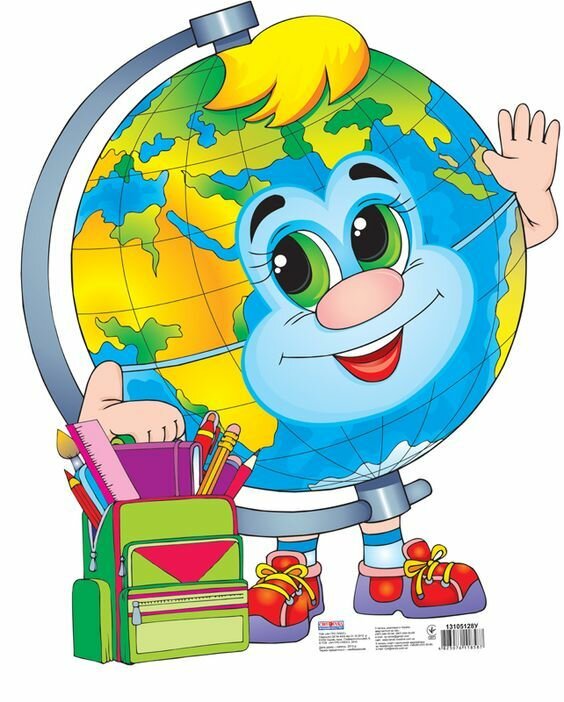 Составитель: библиограф А. В. ТугайВоронеж2021УДК 373.1ББК 74.20Н 76Печатается по решениюредакционно-издательского советаВОУНБ имени И. С. НикитинаПредседатель совета – Л. М. СмирноваСоставитель: А. В. ТугайРедактор: Н.С. ЛучниковаН 76 Новые тенденции в образовательных и воспитательных процессах школы : библиографический список. Вып. 15 / составитель А. В. Тугай; редактор Н.С. Лучникова. – Воронеж : ВОУНБ им. И. С.  Никитина, 2021. – 21 с.© Воронежская областная универсальная научная библиотека им. И. С. Никитина, 2021Современное российское общество, как и много лет назад, считает, что школа начинается с учителя, и в первую очередь обращает внимание на эту ключевую фигуру. Существуют две точки зрения на роль учителя в школе. С одной стороны, есть утверждение, что учителя можно с успехом заменить техническими средствами обучения, к тому же современные дети достаточно легко и самостоятельно осваивают новые технологии. С другой стороны, совершенно очевидно, что роль учителя возрастает, но одновременно и меняется – расширяется область его ответственности. Прежде всего, учитель должен сам перестроиться. Чтобы грамотно преподавать, заинтересовать ученика, нужно понять потребности современного школьника. А для этого необходим учитель, влюблённый в свой предмет, уважающий личность учащегося, способный воспринять его точку зрения, учитель-психолог, учитель-соратник. Современному учителю нужно уметь в команде с коллегами планировать образовательную деятельность, давать профессиональные консультации родителям, уметь работать в поликультурной и в виртуальной среде, уметь выстраивать индивидуальные маршруты развития учащихся. Федеральные государственные образовательные стандарты определяют, каким должен быть учитель. Он является ключевой фигурой исполнения Стандарта.Надеемся, что учителям, директорам школ, социальным педагогам и психологам, классным руководителям, воспитателям дошкольных организаций поможет наш библиографический список «Новые тенденции в образовательных и воспитательных процессах школы» (выпуск 15). В него вошли книги и статьи из периодических изданий за 1-3 квартал 2021 года.Библиографические описания выполнены в соответствии с ГОСТом Р.7.0.100-2018 «Библиографическая запись. Библиографическое описание. Общие требования и правила составления».Новые образовательные стандарты.Современное образованиеВяземский, Е. Е. О концепции развития общего исторического образования в России в 2020-е гг. / Е. Е. Вяземский. – Текст : непосредственный // Преподавание истории и обществознания в школе. – 2021. – № 2. – С. 51–57.Грак, Д. В. К вопросу о достижении правовых образовательных результатов учащихся в условиях ФГОС общего образования / Д. В. Грак. – Текст : непосредственный // Школьные технологии. – 2021. – № 1. – С. 3–7.Данченко, С. П. Педагогика безопасности: о понятии «личность безопасного типа» / С. П. Данченко, Г. А. Костецкая. – Текст : непосредственный // Педагогика. – 2021. – № 2. – С. 57–63. Корнетов, Г. Б. Особенности педагогики авторитета / Г. Б. Корнетов. – Текст : непосредственный // Народное образование. – 2021. – № 1. – С. 50–58.Курганов, С. Ю. Куда и как исчезла школа? Диалоги о будущей «нешколе»: памяти Сергея Юрьевича Курганова / С. Ю. Курганов. – Текст : непосредственный // Народное образование. – 2021. – № 3. – С. 93–102. Коротких, С. Критерии результативности образовательной деятельности в контексте христианско-антропологической модели образования / С. Коротких. – Текст : непосредственный // Воспитание школьников. – 2021. – № 3. – С. 44–52.Коротких, С. Основополагающие педагогические принципы и принципы организации образовательной деятельности в контексте антропологической модели образования / С. Коротких. – Текст : непосредственный // Воспитание школьников. – 2021. – № 2. – С. 33–43. Остапенко, А. А. Семейные школы как упрёк системе / А. А. Остапенко. – Текст : непосредственный // Народное образование. – 2021. – № 3. – С. 50–56. Панченко, А. Б. Проектирование образовательной программы подготовки учителей истории и обществознания по требованиям ФГОС 3++ / А. Б. Панченко. – Текст : непосредственный // Преподавание истории и обществознания в школе. – 2021. – № 2. – С. 38–45. Педагогическое образование в контексте вызовов и проблем XXI века: актуальность трансформации / В. А. Болотов, М. Л. Левицкий, И. М. Реморенко, В. В. Сериков. – Текст : непосредственный // Педагогика. – 2020. – № 12. – С. 73–86.Стратегия развития педагогического образования в современной России / В. П. Борисенков, А. Г. Бермус, О. В. Гукаленко, В. А. Кирик. – Текст : непосредственный // Педагогика. – 2020. – № 12. – С. 87–98. Тагунова, И. А. Деятельность международных организаций в контексте рисков современного образования / И. А. Тагунова. – Текст : непосредственный // Педагогика. – 2021. – № 2. – С. 108–115. Ульянова, И. В. Парадигмальная проблематика отечественной педагогики XXI в. / И. В. Ульянова. – Текст : непосредственный // Педагогика. – 2021. – № 3. – С. 25–33.Фиофанова, О. А. Педагогика, основанная на данных / О. А. Фиофанова. – Текст : непосредственный // Педагогика. – 2021. – № 3. – С. 34–41. Хамитова, А. И. Кто в ответе за состояние школьного химического образования / А. И. Хамитова. – Текст : непосредственный // Химия в школе. – 2021. – № 2. – С. 2–5. Шевелев, А. Н. Глобальные вызовы современному школьному образованию и перспективы отечественных историко-педагогических исследований / А. Н. Шевелев. – Текст : непосредственный // Народное образование. – 2021. – № 3. – С. 57–66.Образовательная политикаВалиева, Е. Н. Негосударственное школьное образование в России: факторы и основные тенденции развития на рубеже XX-XXI вв. / Е. Н. Валиева. – Текст : непосредственный // Народное образование. – 2021. – № 2. – С. 7–12. Вифлеемский, А. Б. От дистанционного обучения к виртуальному летнему отдыху? / А. Б. Вифлеемский. – Текст : непосредственный // Народное образование. – 2021. – № 2. – С. 55–68. Вифлеемский, А. Б. Проверка готовности здраво мыслить : [о правовых основаниях деятельности детского оздоровительного лагеря] / А. Б. Вифлеемский. – Текст : непосредственный // Народное образование. – 2021. – № 2. – С. 33–41. Ермолин, А. А. Что общего у «прогрессивного образования» и советской «педагогики гуманизма»? / А. А. Ермолин. – Текст : непосредственный // Народное образование. – 2021. – № 2. – С. 42–46.Краснов, С. И. Организация методической деятельности в системе общего образования в условиях обновления образовательных систем / С. И. Краснов, О. С. Таизова. – Текст : непосредственный // Педагогика. – 2021. – № 1. – С. 55–68. Кушнир, А. М. В поисках школы счастья, или Зачем нам наследие Макаренко / А. М. Кушнир, А. В. Вифлеемский. – Текст : непосредственный // Народное образование. – 2021. – № 1. – С. 7–18.Ладнушкина, Н. М. Дистанционное и электронное обучение: нормативно-правовое регулирование труда педагога / Н. М. Ладнушкина. – Текст : непосредственный // Народное образование. – 2021. – № 1. – С. 19–24.Лесконог, Н. Ю. Верность традициям – открытость инновациям: об опыте подготовки вожатых в деятельности федерального координационного центра по подготовке и сопровождению вожатских кадров МПГУ / Н. Ю. Лесконог, Л. Ф. Шаламова. – Текст : непосредственный // Народное образование. – 2021. – № 2. – С. 47–54. Лисин, А. Ф. ЕГЭ по химии 2020 – технология всероссийского обмана / А. Ф. Лисин. – Текст : непосредственный // Народное образование. – 2021. – № 3. – С. 36–49. Минделевич, С. СанПиНы как инструмент уничтожения будущего России / С. Минделевич. – Текст : непосредственный // Народное образование. – 2021. – № 2. – С. 19–32.Хуторской, А. В. Интериоризация и экстериоризация – два подхода к образованию человека / А. В. Хуторской. – Текст : непосредственный // Народное образование. – 2021. – № 1. – С. 37–48.Цирульников, А. М. Миллион не поможет : [президентская программа «Земский учитель» требует серьёзных и неотложных содержательных корректировок] / А. М. Цирульников. – Текст : непосредственный // Народное образование. – 2021. – № 1. – С. 33–36.Чирков, И. А. Приоритеты и особенности государственной политики в области воспитания и образования в СССР и РФ. Ретроспектива с 1917 по 2021 гг. / И. А. Чирков. – Текст : непосредственный // Народное образование. – 2021. – № 3. – С. 7–16. Модернизация и информатизация образованияБогданова, Д. А. «Маруся, расскажи мне сказку!» : [о социальных роботах] / Д. А. Богданова. – Текст : непосредственный // Народное образование. – 2021. – № 1. – С. 67–75. Вергелес, Г. И. Дистанционное обучение в начальной школе: за и против / Г. И. Вергелес, О. А. Граничина. – Текст : непосредственный // Начальная школа. – 2021. – № 2. – С. 3–6. Городенская, А. С. Самостоятельная работа в информационной среде на уроке и дома / А. С. Городенская. – Текст : непосредственный // Химия в школе. – 2021. – № 3. – С. 24–27.Залесский, М. Л. Дистанционное образование. Пандемия: работа над ошибками / М. Л. Залесский. – Текст : непосредственный // Школьные технологии. – 2021. – № 1. – С. 85–90. Зимина, М. Д. Электронные образовательные ресурсы – средство реализации индивидуальной образовательной траектории обучающихся / М. Д. Зимина. – Текст : непосредственный // Начальная школа. – 2021. – № 7. – С. 51–55. Зиновьева, Т. И. Коммуникативное взаимодействие в условиях дистанционного обучения / Т. И. Зиновьева, Т. И. Гонорская, О. П. Ступенко. – Текст : непосредственный // Начальная школа. – 2021. – № 1. – С. 38–41. Калуцкая, Е. К. Современное состояние и проблемы дистанционного образования в России: методические рекомендации для учителя истории / Е. К. Калуцкая, В. М. Антипенко. – Текст : непосредственный // Преподавание истории и обществознания в школе. – 2021. – № 4. – С. 34–45. Кожевников, Д. Н. Проблема использования современных средств модельной наглядности в общеобразовательном процессе / Д. Н. Кожевников. – Текст : непосредственный // Педагогика. – 2021. – № 3. – С. 60–68. Комаров, А. О. Система электронного контроля достижений младших школьников / А. О. Комаров. – Текст : непосредственный // Начальная школа. – 2021. – № 7. – С. 33–37.Кондаков, А. М. Методология проектирования общего образования в контексте цифровой трансформации / А. М. Кондаков, И. С. Сергеев. – Текст : непосредственный // Педагогика. – 2021. – № 1. – С. 5–24.Косярский, А. А. О некоторых возможностях использования среды SCRATCH 2.0 в образовательном процессе / А. А. Косярский, О. В. Мороз. – Текст : непосредственный // Школьные технологии. – 2020. – № 6. – С. 44–50.Миренкова, Е. В. О применении учебных компьютерных презентаций / Е. В. Миренкова. – Текст : непосредственный // Химия в школе. – 2021. – № 1. – С. 13–20.Пичугин, С. С. Младший школьник в новом формате образования: дистанционное обучение / С. С. Пичугин. – Текст : непосредственный // Начальная школа. – 2021. – № 2. – С. 7–15. Сагдиева, И. Т. Образование на расстоянии: учиться и учить других / И. Т. Сагдиева. – Текст : непосредственный // Начальная школа. – 2021. – № 3. – С. 14–17.Сергеев, С. Ф. Дистанционное обучение: Pro et contra / С. Ф. Сергеев. – Текст : непосредственный // Школьные технологии. – 2021. – № 1. – С. 8–13. Чаплыгина, А. В. Дистанционное обучение в условиях образовательного кластера «школа – вуз – предприятие» / А. В. Чаплыгина. – Текст : непосредственный // Химия в школе. – 2021. – № 4. – С. 20–24.Чердынцева, Е. В. Развитие цифровой компетенции младших школьников в проектной деятельности / Е. В. Чердынцева, Т. И. Лучина. – Текст : непосредственный // Начальная школа. – 2021. – № 3. – С. 16–19.Шныпко, В. С. Дистанционное обучение: уроки covid / В. С. Шныпко. – Текст : непосредственный // Школьные технологии. – 2021. – № 1. – С. 14–19.Новые образовательные технологии.Инновации в педагогикеАрапова, П. Sub ferula (из-под розги) или Sua sponte (по собственной воле): свободный выбор и ответственность школьника / П. Арапова. – Текст : непосредственный // Воспитание школьников. – 2021. – № 2. – С. 60–66. Бычкова, Л. В. Технология коллажа и её применение на уроках истории и обществознания / Л. В. Бычкова, А. Н. Иоффе. – Текст : непосредственный // Преподавание истории и обществознания в школе. – 2021. – № 3. – С. 25–37. Волощенко, Д. А. Дидактические возможности технологии концентрированного обучения / Д. А. Волощенко, Т. Г. Макаровская, О. В. Мороз. – Текст : непосредственный // Школьные технологии. – 2021. – № 1. – С. 29–35.Диков, А. В. Распространение передового опыта в сфере формирования цифровых навыков общеобразовательных школ / А. В. Диков, А. В. Белоусова. – Текст : непосредственный // Школьные технологии. – 2021. – № 1. – С. 75–84. Емцева, С. Б. Разработка проектов персонифицированной профессиональной траектории учащихся в условиях общеобразовательной школы – актуальное требование новой реальности / С. Б. Емцева, Е. Н. Гавриленко, С. П. Шмалько. – Текст : непосредственный // Школьные технологии. – 2021. – № 1. – С. 19–28. Иванов, В. А. Базисная модель и когнитивно-креативный потенциал нового цифрового учебника / В. А. Иванов. – Текст : непосредственный // Школьные технологии. – 2021. – № 1. – С. 48–56.Иванова, К. А. Цифровые образовательные ресурсы как инструмент формирования понятийного аппарата на уроках истории / К. А. Иванова. – Текст : непосредственный // Преподавание истории и обществознания в школе. – 2021. – № 4. – С. 62–67.Калинина, Л. В. К вопросу об использовании виртуальной экскурсии в начальной школе / Л. В. Калинина. – Текст : непосредственный // Начальная школа. – 2021. – № 3. – С. 20–25. Козина, Е. Ф. Начальное естественнонаучное и обществоведческое образование в условиях цифровизации / Е. Ф. Козина. – Текст : непосредственный // Начальная школа. – 2021. – № 4. – С. 19–22.Колковский, И. В. Организация разноуровневого обучения на уроках русского языка / И. В. Колковский. – Текст : непосредственный // Начальная школа. – 2021. – № 3. – С. 30–34.Конев, В. Ю. Организация обучения старшеклассников по индивидуальным образовательным программам / В. Ю. Конев. – Текст : непосредственный // Школьные технологии. – 2020. – № 6. – С. 69–79.Маклаева, Э. В. Построение индивидуальной образовательной траектории на основе кейс-технологии / Э. В. Маклаева. – Текст : непосредственный // Начальная школа. – 2021. – № 7. – С. 20–24.Мурзина, Н. П. Индивидуальный подход в теории и практике начальной школы / Н. П. Мурзина. – Текст : непосредственный // Начальная школа. – 2021. – № 7. – С. 3–6. Репринцева, Е. А. Ресурсы цифрового эдьютейнмента в начальном общем образовании / Е. А. Репринцева. – Текст : непосредственный // Начальная школа. – 2021. – № 4. – С. 13–18.Родионов, М. А. Роль и место цифровых технологий во внеклассной работе / М. А. Родионов, О. М. Губанова. – Текст : непосредственный // Школьные технологии. – 2020. – N 6. – С. 89–98.Самохвалова, И. Ю. Развитие субъективной позиции младшего школьника в процессе работы по индивидуальному маршруту / И. Ю. Самохвалова. – Текст : непосредственный // Начальная школа. – 2021. – № 7. – С. 7–11. Супряга, С. В. Мультимедийные презентации в обучении орфографии младших школьников / С. В. Супряга. – Текст : непосредственный // Начальная школа. – 2021. – № 4. – С. 31–35.Шонтукова, И. В. Педагогические условия освоения учителем-словесником технологий обучения русскому языку / И. В. Шонтукова. – Текст : непосредственный // Педагогика. – 2021. – № 5. – С. 90–96.Инклюзивное образование.Коррекционная педагогикаБаранов, С. Н. Особенности мышления школьников с нарушениями интеллекта / С. Н. Баранов. – Текст : непосредственный // Педагогика. – 2021. – № 1. – С. 69–74. Болховский, А. Л. Инклюзия – индикатор гуманизации общества / А. Л. Болховский. – Текст : непосредственный // Педагогика. – 2021. – № 2. – С. 35–41.Васёв, Д. В. Интегративное обучение учащихся начальной школы / Д. В. Васёв. – Текст : непосредственный // Начальная школа. – 2021. – № 4. – С. 38–45.Емельянова, И. Д. Познавательная активность детей с общим недоразвитием речи / И. Д. Емельянова, О. А. Подольская. – Текст : непосредственный // Дошкольное воспитание. – 2021. – № 4. – С. 48–57. Ивакина, Л. А. Организация занятий в плавательном бассейне с детьми с ОВЗ / Л. А. Ивакина, В. А. Вишнякова. – Текст : непосредственный // Дошкольное воспитание. – 2021. – № 5. – С. 79–84. Киселева, Н. Ю. Особенности смыслового чтения текстов-примитивов у младших школьников с общим недоразвитием речи / Н. Ю. Киселева. – Текст : непосредственный // Педагогика. – 2021. – № 2. – С. 50–56. Лукина, А. К. Активность подростков и молодёжи в профилактике правонарушений несовершеннолетних: историко-педагогический аспект / А. К. Лукина. – Текст : непосредственный // Педагогика. – 2021. – № 1. – С. 75–83.Мурашова, И. Ю. Мистерия адаптированных программ общего образования детей с ОВЗ / И. Ю. Мурашова. – Текст : непосредственный // Дошкольное воспитание. – 2021. – № 4. – С. 2–8.Мурашова, И. Ю. Мистерия адаптированных программ общего образования детей с ОВЗ / И. Ю. Мурашова. – Текст : непосредственный // Дошкольное воспитание. – 2021. – № 4. – № 5. – С. 2–6.Найниш, Л. А. Модель системы инклюзивного образования / Л. А. Найниш, А. М. Гаджиев, Е. М. Тишина. – Текст : непосредственный // Школьные технологии. – 2021. – № 1. – С. 36–47. Чудесникова, Т. А. Модульная программа «Оживающий мир»: иллюстрируем и обыгрываем социальные истории / Т. А. Чудесникова. – Текст : непосредственный // Дошкольное воспитание. – 2021. – № 7. – С. 60–68.Шевелева, Д. Е. Аксиологический подход к исследованию инклюзивного образования / Д. Е. Шевелева. – Текст : непосредственный // Народное образование. – 2021. – № 1. – С. 111–117.Социальный педагог.Школьный психологАрапова, П. И. Мечта современного младшего школьника / П. И. Арапова. – Текст : непосредственный // Народное образование. – 2021. – № 1. – С. 118–125.Башкирова, Е. Н. Способы развития эмпатии у младших школьников / Е. Н. Башкирова. – Текст : непосредственный // Начальная школа. – 2021. – № 2. – С. 52–57.Владимирский, М. Г. Расстройство поведения: что делать? / М. Г. Владимирский. – Текст : непосредственный // Не будь зависим - скажи «НЕТ!»: наркотикам, алкоголю, курению, игромании. – 2021. – № 3. – С. 19–30.Гусева, Н. А. Предупреждение вредных привычек у младших школьников / Н. А. Гусева. – Текст : непосредственный // Начальная школа. – 2021. – № 4. – С. 35–38. «Дети не хотели играть со мной...»: социальное исключение в дошкольном возрасте / Г. В. Семёнова, И. Б. Терёшкина, С. А. Векилова, Ю. Е. Гусева. – Текст : непосредственный // Дошкольное воспитание. – 2021. – № 6. – С. 2–9. Лукина, А. К. Условия развития социальной активности детей в системе воспитательной работы / А. Лукина. – Текст : непосредственный // Педагогика. – 2020. – № 12. – С. 60–67. Реан, А. А. Анализ лучших практик поддержки семьи и детства в современной России: проблема доказанной эффективности / А. А. Реан, И. А. Коновалов, Р. Г. Кузьмин. – Текст : непосредственный // Педагогика. – 2021. – № 4. – С. 47–59. Ролдугина, В. Н. Правила для маленьких : [о похищении детей, способах и методах профилактики] / В. Н. Ролдугина. – Текст : непосредственный // Не будь зависим – скажи «НЕТ!»: наркотикам, алкоголю, курению, игромании. – 2021. – № 2. – С. 30–35.Воспитание школьников.Дополнительное образование.Внеурочная деятельностьАркадьева, О. В. Аксиологический аспект обучения младших школьников жанру отзыва / О. В. Аркадьева. – Текст : непосредственный // Начальная школа. – 2021. – № 6. – С. 27–31.Алтухова, С. П. Чтение – лучшее учение / С. П. Алтухова. – Текст : непосредственный // Начальная школа. – 2021. – № 3. – С. 44–48.Аптыкова, Г. Ш. Межшкольная интеллектуальная игра «Знатоки химии» / Г. Ш. Аптыкова. – Текст : непосредственный // Химия в школе. – 2021. – № 2. – С. 61–65. Асламов, А. П. О подготовке к ЕГЭ в учреждениях дополнительного образования / А. П. Асламов. – Текст : непосредственный // Химия в школе. – 2021. – № 4. – С. 48-51. Афанасьева, Ж. В. Как формулировать вопросы для игры «Что? Где? Когда?» / Ж. В. Афанасьева, О. Н. Краюшкина. – Текст : непосредственный // Начальная школа. – 2021. – № 1. – С. 61–64.Баракина, Т. В. Особенности организации занятий кружка «Инженерная школа Cuboro» / Т. В. Баракина. – Текст : непосредственный // Начальная школа. – 2021. – № 3. – С. 40–44.Бирич, И. А. Теория и практика А. С. Макаренко в свете педагогической антропологии: от П. П. Блонского до М. П. Щетинина / И. А. Бирич, О. Г. Панченко. – Текст : непосредственный // Народное образование. – 2021. – № 3. – С. 131–139. Бирюлина, Е. В. Викторина к 160-летию Н. Д. Зелинского / Е. В. Бирюлина, С. В. Кузнецова. – Текст : непосредственный // Химия в школе. – 2021. – № 4. – С. 68–74.Богданова, А. В. Устный журнал в системе внеурочной деятельности по русскому языку / А. В. Богданова, С. С. Соколова. – Текст : непосредственный // Начальная школа. – 2021. – № 1. – С. 64–67.Гущина, Т. Н. Аксиологический подход к формированию ценностей и смыслов у старшеклассников / Т. Н. Гущина. – Текст : непосредственный // Народное образование. – 2021. –№ 1. – С. 102–110.Домбек, С. О. Проектирование индивидуального образовательного маршрута художественно одарённого школьника / С. О. Домбек, Н. Ю. Шлат. – Текст : непосредственный // Начальная школа. – 2021. – № 7. – С. 28–33. Елисов, А. Имя, Отчество и Отечество: мысли о патриотическом воспитании / А. Елисов. – Текст : непосредственный // Воспитание школьников. – 2021. – № 3. – С. 13–25.Железнякова, Е. А. Возможности этнокогнитивного подхода в обучении русскому языку учащихся-инофонов: корректировочный курс / Е. А. Железнякова. – Текст : непосредственный // Начальная школа. – 2021. – № 4. – С. 68–71.Иванова, И. От социального проектирования – к разработке и реализации проектов собственной жизни / И. Иванова. – Текст : непосредственный // Воспитание школьников. – 2021. – № 3. – С. 58–66.Изучение основ нанотехнологии в начальной школе / В. С. Шарощенко, Н. В. Шаронова, И. В. Разумовская, А. А. Шубина. – Текст : непосредственный // Начальная школа. – 2021. – № 6. – С. 32–36.Ильясова, О. А. Занятия по экологической этике / О. А. Ильясова. – Текст : непосредственный // Начальная школа. – 2021. – № 6. – С. 41–44. Казачкова, М. Б. Почему современные дети не любят читать? / М. Б. Казачкова, М. И. Солнышкина. – Текст : непосредственный // Начальная школа. – 2021. – № 3. – С. 9–13.Каменский, А. М. Красота как особый образовательный ресурс / А. М. Каменский. – Текст : непосредственный // Педагогика. – 2021. – № 5. – С. 55–62. Котова, С. А. Профилактика зрительного утомления младших школьников в учебном процессе / С. А. Котова, В. А. Кокина. – Текст : непосредственный // Начальная школа. – 2021. – № 6. – С. 45–49. Крючкова, Е. А. Развитие познавательных умений школьников / Е. А. Крючкова. – Текст : непосредственный // Преподавание истории и обществознания в школе. – 2021. – № 3. – С. 38–43. Курбатова, А. С. Об эстетическом воспитании младших школьников / А. С. Курбатова, Е. А. Новосёлова. – Текст : непосредственный // Начальная школа. – 2021. – № 6. – С. 11–14. Ларионов, О. И. Формирование у младших школьников представления о вращении Земли в контексте развивающего обучения / О. И. Ларионов. – Текст : непосредственный // Начальная школа. – 2021. – № 3. – С. 34–38. Ларионова, В. М. Методы титриметрии в организации познавательной деятельности / В. М. Ларионова, С. О. Пустовит. – Текст : непосредственный // Химия в школе. – 2021. – № 3. – С. 51–61.Лупандина, Е. А. Духовно-нравственное воспитание на уроках тематического рисования / Е. А. Лупандина. – Текст : непосредственный // Начальная школа. – 2021. – № 2. – С. 16–20. Лутовинов, В. Образовательная сфера – важнейший компонент системы патриотического воспитания современной России / В. Лутовинов. – Текст : непосредственный // Воспитание школьников. – 2021. – № 2. – С. 9–19.Манасова, Г. Н. Созвездия далёких морей: неделя детской книги, посвящённая 90-летию со дня рождения В. Т. Коржикова / Г. Н. Манасова, Н. В. Чернявская. – Текст : непосредственный // Начальная школа. – 2021. – № 4. – С. 59–67.Митяшов, П. В. «Многожильный провод патриотизма», или Управленческие просчёты патриотического воспитания / П. В. Митяшов. – Текст : непосредственный // Народное образование. – 2021. – № 2. – С. 141–149. Методы ранней профилактики девиантного поведения : [из опыта работы социальных педагогов]. – Текст : непосредственный // Не будь зависим – скажи «НЕТ!»: наркотикам, алкоголю, курению, игромании. – 2021. – № 1. – С. 37–48.Мусс, Г. Н. Использование детьми ненормативной лексики: филологический, психологический и педагогический аспекты / Г. Н. Мусс. – Текст : непосредственный // Начальная школа. – 2021. – № 6. – С. 23–26. Остапенко, А. Каким не должно быть патриотическое воспитание / А. Остапенко. – Текст : непосредственный // Воспитание школьников. – 2021. – № 2. – С. 20–25. Первова, Г. М. Читаем Пушкина глазами детей XXI века / Г. М. Первова. – Текст : непосредственный // Начальная школа. – 2021. – № 6. – С. 14–18.Полоскова, Е. Формирование гибких навыков в основной школе: проблемы и перспективы / Е. Полоскова. – Текст : непосредственный // Воспитание школьников. – 2021. – № 2. – С. 54–59. Пучкова, А. Сказка как поликультурный феномен и средство нравственного воспитания / А. Пучкова, И. Иванова. – Текст : непосредственный // Воспитание школьников. – 2021. – № 2. – С. 44–52.Робский, В. В. О психологических основах методики воспитательной работы / В. В. Робский. – Текст : непосредственный // Педагогика. – 2020. – № 12. – С. 52–59.Саратовцева, Н. Созидая настоящих мужчин: из опыта воспитательной работы в кадетских классах общеобразовательной школы / Н. Саратовцева. – Текст : непосредственный // Воспитание школьников. – 2021. – № 3. – С. 26–34. Светловская, Н. И. Литературоведение или интерпретация? / Н. И. Светловская, Т. С. Пиче-Оол. – Текст : непосредственный // Начальная школа. – 2021. – № 1. – С. 54–57.Семёнов, Ф. И. Знакомим детей с азами робототехники: требования к образовательным наборам / Ф. И. Семёнов. – Текст : непосредственный // Дошкольное воспитание. – 2021. – № 7. – С. 73–76. Тивикова, С. К. Особенности организации мини-исследований младших школьников во внеурочной деятельности / С. К. Тивикова, О. В. Колесова, Н. Н. Деменева. – Текст : непосредственный // Школьные технологии. – 2020. – № 6. – С. 80–88. Хомич, А. В. Квест-игра «Дорогами войны»: внеклассное мероприятие ко Дню Победы / А. В. Хомич, А. Р. Лазарева. – Текст : непосредственный // Начальная школ. – 2021. – № 4. – С. 54–58. Чистякова, Н. Н. Возможности использования загадок для развития речи младших школьников / Н. Н. Чистякова, В. А. Беляева. – Текст : непосредственный // Начальная школа. – 2021. – № 3. – С. 26–30. Шульгина, О. Роль виртуальных экспедиций по стране в воспитании географической культуры школьников / О. Шульгина, М. Бяшкин, А. Кабанов. – Текст : непосредственный // Воспитание школьников. – 2021. – № 2. – С. 75–80. Щербина, А. Оправдание коллектива: [педагогу дополнительного образования] / А. Щербина. – Текст : непосредственный // Воспитание школьников. – 2021. – № 3. – С. 67–76. Эстетическое воспитание школьников в процессе обучения естественно-научным дисциплинам: [на примере физики] / Е. В. Ермакова, Е. В. Воронина, Л. В. Губанова, Л. И. Каташинская. – Текст : непосредственный // Школьные технологии. – 2021. – № 1. – С. 57–67.Яркова, Т. А. Мотивация к обучению при проведении внеурочных занятий / Т. А. Яркова. – Текст : непосредственный // Химия в школе. – 2021. – № 4. – С. 55–59. Классное руководство.Современный учитель.Повышение квалификацииАдольф, В. А. Правовая компетентность педагога в условиях пандемии / В. А. Адольф, Д. В. Грак. – Текст : непосредственный // Педагогика. – 2021. – № 1. – С. 94–101. Акиншина, И. К вопросу о деятельности классного руководителя в школах России и Германии (сравнительный анализ) / И. Акиншина, Д. Михайлова. – Текст : непосредственный // Воспитание школьников. – 2021. – № 2. – С. 26–32.Бадулина, О. И. Невербальные средства поведения учителя / О. И. Бадулина. – Текст : непосредственный // Начальная школа. – 2021. – № 1. – С. 50–53.Богданова, О. Н. Внешние вызовы и факторы, определяющие роль учителя в становлении информационного общества / О. Н. Богданова, М. Ф. Фридман. – Текст : непосредственный // Народное образование. – 2021. – № 2. – С. 69–78.Вергелес, Г. И. Развитие традиций в подготовке учителя начальных классов / Г. И. Вергелес, О. А. Граничина. – Текст : непосредственный // Начальная школа. – 2021. – № 6. – С. 3–7.Герасимов, В. Технологии взаимодействия с родителями / В. Герасимов. – Текст : непосредственный // Не будь зависим – скажи «НЕТ!»: наркотикам, алкоголю, курению, игромании. – 2021. – № 2. – С. 18–29.Касимов, Р. А. Влияние компетенций учителя на формирование ответственности школьников за своё здоровье / Р. А. Касимов. – Текст : непосредственный // Педагогика. – 2021. – № 2. – С. 64–70. Миронова, Е. А. Воспитательные компетенции классного руководителя / Е. А. Миронова. – Текст : непосредственный // Не будь зависим – скажи «НЕТ!»: наркотикам, алкоголю, курению, игромании. – 2021. – № 1. – С. 22–27.На Всероссийском съезде классных руководителей : [Москва, 7-8 декабря 2020 года]. – Текст : непосредственный // Не будь зависим – скажи «НЕТ!»: наркотикам, алкоголю, курению, игромании. – 2021. – № 3. – С. 35–48.Ниязова, А. А. Организационно-педагогические условия развития социально-экологической образованности будущего учителя / А. А. Ниязова. – Текст : непосредственный // Педагогика. – 2021. – № 4. – С. 81–87. Новичкова, Н. М. Креативность будущего педагога: психолого-педагогические аспекты / Н. М. Новичкова, А. А. Зейнутдин. – Текст : непосредственный // Народное образование. – 2021. – № 1. – С. 59–66.Подготовка к работе с замещающими семьями: мастер-класс для педагогов / Е. Н. Визгина, Н. А. Дунаева, Е. В. Кадирова, С. А. Ратманова. – Текст : непосредственный // Дошкольное воспитание. – 2021. – № 2. – С. 82–90.Слепенкова, Е. А. Социальный проект в системе профессиональной подготовки педагога / Е. А. Слепенкова, Н. П. Щетинина, Н. Д. Базарнова. – Текст : непосредственный // Народное образование. – 2021. – № 3. – С. 115–123.Уланова, Г. А. О подходах к организации дополнительного профессионального образования педагогов / Г. А. Уланова, О. В. Пополитова. – Текст : непосредственный // Народное образование. – 2021. – № 3. – С. 124–130.Управление школой и образованиемВифлеемский, А. Б. Антигосударственная надзорная деятельность / А. Б. Вифлеемский, А. В. Тимощенко. – Текст : непосредственный // Народное образование. – 2021. – № 2. – С. 118–128.Вифлеемский, А. Б. Обязательно ли участие в ВПР? : [Всероссийские проверочные работы] / А. Б. Вифлеемский. – Текст : непосредственный // Народное образование. – 2021. – N 3. – С. 67–74. Доценко, И. Г. Как обеспечить образовательную миссию ДОЛ: проектирование и реализация смены / И. Г. Доценко. – Текст : непосредственный // Народное образование. – 2021. – № 2. – С. 105–117. Лазарев, В. С. Мотивационная среда школы: её диагностика и совершенствование / В. С. Лазарев. – Текст : непосредственный // Народное образование. – 2021. – № 1. – С. 84–92.Лазарев, В. С. Управление инновационными проектами в школе / В. С. Лазарев. – Текст : непосредственный // Народное образование. – 2021. – № 3. – С. 103–113. Поташник, М. М. «Он чином от ума избавлен» : [статья о тех, кто руководит образованием, о чиновниках] / М. М. Поташник. – Текст : непосредственный // Народное образование. – 2021. – № 1. – С. 77–83.Методика преподавания и обученияБалашова, Е. А. Анализ художественного произведения. В помощь школьникам и студентам: как написать исследовательскую работу по литературоведению : учебное пособие / Е. А. Балашова, И. А. Каргашин, Н. И. Пак. – 4-е изд., стер. – Москва : Флинта, 2020. – 355 с. – Текст : непосредственный.0792828 83 Б 20 КХБочаров, В. А. Методическое пособие по математике (10 класс) для формирования цифровых навыков обучающихся. Углубленная модель / В. А. Бочаров. – Воронеж : Научная книга, 2020. – 48 с. : табл. – Текст : непосредственный.0793128 74.26 Б 86 КХМигунова, С. С. Сочинение по русскому языку в современной школе : учебное пособие / С. С. Мигунова. – Москва : Флинта, 2020. – 248 с. : табл. – Библиогр. в конце глав. – Текст : непосредственный.0792703 81 М 57 ОЛКИОрлов, М. А. Учим проектному мышлению в школе : эффективный тренинг по методике МТРИЗ / М. А. Орлов, Л. Н. Духанина, А. В. Вильчинский. – Москва : СОЛОН-Пресс, 2019. – 176 с. : ил, портр. – (Модерн ТРИЗ для преподавателей школ и колледжей). – Библиогр. в подстроч. примеч. – Текст : непосредственный.0791280 74.02 О-66 КХТимошенко, Т. Е. Готовимся к олимпиаде по русскому языку : практическое пособие / Т. Е. Тимошенко, Е. А. Хамраева. – 3-е изд., стер. – Москва : Флинта, 2021. – 123 с. : ил. – Библиогр.: с. 125. – Текст : непосредственный.0792823 81 Т 41 ОЛКИ*****Аксёнова, И. В. Безотметочное обучение при реализации деятельностного подхода / И. В. Аксёнова, Е. Н. Ролдугина. – Текст : непосредственный // Химия в школе. – 2021. – № 2. – С. 13–23. Андреева, И. В. Рабочий лист – один из способов построения индивидуального маршрута обучения русскому языку / И. В. Андреева. – Текст : непосредственный // Начальная школа. – 2021. – № 7. – С. 36–41. Арапова, П. Педагогическое содействие свободному выбору школьника как расширение смысловых горизонтов / П. Арапова. – Текст : непосредственный // Воспитание школьников. – 2021. – № 3. – С. 53-57.Басик, Н. Ю. Организация познавательной деятельности на уроках обществознания / Н. Ю. Басик. – Текст : непосредственный // Преподавание истории и обществознания в школе. – 2021. – № 3. – С. 44–50.Валеева, Е. В. Методика концептуального анализа художественного текста на уроках литературы и русского языка : [концепт «Человек» в сборнике И. Бродского «Часть речи»] / Е. В. Валеева, Е. А. Томилина. – Текст : непосредственный // Школьные технологии. – 2020. – № 6. – С. 63–68.Гавронская, Ю. Ю. Формирование функциональной естественнонаучной грамотности школьников / Ю. Ю. Гавронская, Д. С. Ямщикова. – Текст : непосредственный // Педагогика. – 2021. – № 1. – С. 48–54. Голубев, Е. Б. Школьные уроки – это комплексные обеды, фастфуд или консервы? / Е. Б. Голубев. – Текст : непосредственный // Народное образование. – 2021. – N 2. – С. 79–87. Донцов, Д. А. Применение в спортивной области методики диагностики оперативной оценки самочувствия, активности и настроения / Д. А. Донцов. – Текст : непосредственный // Школьные технологии. – 2020. – № 6. – С. 99–108. Иванова, О. О. Использование сочинений-миниатюр в процессе изучения грамматико-орфографического материала в начальной школе / О. О. Иванова, Г. С. Щёголева. – Текст : непосредственный // Начальная школа. – 2021. – № 2. – С. 43–48.Иоффе, А. Н. О роли вопросов в преподавании истории и обществознания / А. Н. Иоффе, Л. В. Бычкова. – Текст : непосредственный // Преподавание истории и обществознания в школе. – 2021. – № 4. – С. 21–33. Кокурочкина, Т. В. Комбинированный урок: традиции и современность / Т. В. Кокурочкина. – Текст : непосредственный // Химия в школе. – 2021. – № 1. – С. 20–25. Коновалова, И. М. Мотивация учащихся как ключевая проблема современной школы / И. М. Коновалова. – Текст : непосредственный // Химия в школе. – 2021. – № 4. – С. 25–30.Корнетов, Г. Б. Возможности и опасности использования тренингов в обучении / Г. Б. Корнетов. – Текст : непосредственный // Школьные технологии. – 2021. – N 1. – С. 98– 108.Криворотова, Э. В. Формирование у школьников представлений о языковой системе при изучении грамматики / Э. В. Криворотова, Н. А. Ажогина. – Текст : непосредственный // Начальная школа. – 2021. – № 1. – С. 22–25.Кузнецова, Л. М. Материальные и знаковые модели в обучении химии / Л. М. Кузнецова. – Текст : непосредственный // Химия в школе. – 2021. – № 3. – С. 4–11.Лебединцев, В. Б. Коллективная организационная форма обучения – базисная или производная? / В. Б. Лебединцев. – Текст : непосредственный // Народное образование. – 2021. – № 1. – С. 127–139.Лебединцев, В. Б. Обучение один на один: становление учебной самостоятельности / В. Б. Лебединцев. – Текст : непосредственный // Народное образование. – 2021. – № 3. – С. 153–166. Листвин, А. А. Технологическая подготовка в общеобразовательной школе в условиях региональной образовательной системы / А. А. Листвин. – Текст : непосредственный // Педагогика. – 2021. – № 5. – С. 74–83. Лукьяненко, В. П. Методологические проблемы разработки концепции преподавания учебного предмета «Физическая культура» / В. П. Лукьяненко. – Текст : непосредственный // Педагогика. – 2021. – № 5. – С. 42–53.Миренкова, Е. В. Из опыта организации самостоятельной работы с учебником / Е. В. Миренкова, Е. Р. Бочулинская. – Текст : непосредственный // Химия в школе. – 2021. – № 2. – С. 35–38.Миренкова, Е. В. К вопросу о формировании химической грамотности / Е. В. Миренкова. – Текст : непосредственный // Химия в школе. – 2021. – № 4. – С. 15–19.Миренкова, Е. В. Разработка критериев оценки качества учебных презентаций / Е. В. Миренкова. – Текст : непосредственный // Педагогика. – 2021. – № 5. – С. 63–73.Мишина, И. Б. Творческое мышление учащихся: оценка динамики развития / И. Б. Мишина, П. А. Оржековский. – Текст : непосредственный // Химия в школе. – 2021. – № 3. – С. 20–24. Наумова, Т. В. Об освоении основ проектной деятельности / Т. В. Наумова. – Текст : непосредственный // Начальная школа. – 2021. – N 7. – С. 60–67. Отвалко, Е. А. Наглядное моделирование как средство обучения общей химии / Е. А. Отвалко, Е. Я. Аршанский. – Текст : непосредственный // Химия в школе. – 2021. –  № 3. – С. 11–20.Панченко, Т. А. Личностное развитие учащихся как первоочередная задача учителя / Т. А. Панченко, А. П. Климова. – Текст : непосредственный // Химия в школе. – 2021. – № 4. – С. 43–48.Пичугин, С. С. Решение тестовых задач в курсе математики начальной школы: современные алгоритмы и методические подходы к работе учителя / С. С. Пичугин. – Текст : непосредственный // Начальная школа. – 2021. – № 4. – С. 26–33.Фёдоров, И. В. Размышление учителя об организации исследовательской деятельности школьников / И. В. Фёдоров. – Текст : непосредственный // Педагогика. – 2021. – № 5. – С. 84–89.Хмырова, М. А. День без уроков в старших классах / М. А. Хмырова. – Текст : непосредственный // Народное образование. – 2021. – № 1. – С. 149–158.Шапарина, О. Н. Возможности формирования понятийного аппарата у школьников при изучении истории через систему разноуровневых заданий / О. Н. Шапарина. – Текст : непосредственный // Преподавание истории и обществознания в школе. – 2021. – № 4. – С. 52–61. Шилин, С. Н. К вопросу о визуализированном обучении истории в основной школе / С. Н. Шилин. – Текст : непосредственный // Преподавание истории и обществознания в школе. – 2021. – № 4. – С. 46–51. Дошкольное воспитание и образованиеАфанасьева, Р. А. Игры-драматизации в условиях лекотеки / Р. А. Афанасьева, А. А. Пшенко. – Текст : непосредственный // Дошкольное воспитание. – 2021. – № 3. – С. 60–65. Белошистая, А. В. Поисково-исследовательская деятельность на занятиях по развитию речи / А. В. Белошистая. – Текст : непосредственный // Дошкольное воспитание. – 2021. – № 5. – С. 32–42. – Продолжение в № 6. – С. 44–49 ; № 7. – С. 26–31.Бурлакова, И. А. Парадоксы современной детской субкультуры / И. А. Бурлакова, Е. Е. Клопотова, Е. К. Ягловская. – Текст : непосредственный // Дошкольное воспитание. – 2021. – № 2. – С. 2–7.Гараева, Г. И. Румбоксы : [«комнаты в коробке»] / Г. И. Гараева. – Текст : непосредственный // Дошкольное воспитание. – 2021. – № 6. – С. 73–78. Голубева, О. И. Артель: форма организации образовательного процесса / О. И. Голубева, А. С. Титова, Т. Б. Шемина. – Текст : непосредственный // Дошкольное воспитание. – 2021. – № 1. – С. 2–6. Гусева, Ю. Е. Социальная эксклюзия в детском саду / Ю. Е. Гусева, Г. В. Семёнова, О. В. Рудыхина. – Текст : непосредственный // Дошкольное воспитание. – 2021. – № 1. – С. 7–14. Емельянова, И. В. Отношение дошкольников к обману / И. В. Емельянова. – Текст : непосредственный // Дошкольное воспитание. – 2021. – № 1. – С. 15–21.Зиман, Л. Я. Дом без дверей: к 95-летию со дня рождения Эммы Мошковской / Л. Я. Зиман. – Текст : непосредственный // Дошкольное воспитание. – 2021. – № 3. – С. 29–36. Кожокарь, С. В. Дошкольникам о П. П. Бажове / С. В. Кожокарь. – Текст : непосредственный // Дошкольное воспитание. – 2021. – № 7. – С. 2–12. Левшина, Н. И. Литературно-речевое развитие дошкольников / Н. И. Левшина, Л. Н. Санникова, С. Н. Юревич. – Текст : непосредственный // Дошкольное воспитание. – 2021. – № 4. – С. 27–34. – Продолжение в № 5. – С. 43–49 ; № 6. – 34–43.Микляева, Н. В. Гнев как социальная эмоция дошкольников: возможности социализации / Н. В. Микляева, С. И. Семенака. – Текст : непосредственный // Дошкольное воспитание. – 2021. – № 2. – С. 15–20. – Продолжение в № 3. – С. 2–7.Микляева, Н. В. «Живые задачки» в обучении дошкольников математике / Н. В. Микляева, И. С. Мурылёва. – Текст : непосредственный // Дошкольное воспитание. – 2021. – № 4. – С. 17–26. – Продолжение в № 5. – С. 7–15 ; № 6. – С.10–18.Морозова, Е. Е. Технология «Мы решили строить дом»: социально-нравственные ориентиры / Е. Е. Морозова, А. О. Квашнева, Я. А. Чудинова. – Текст : непосредственный // Дошкольное воспитание. – 2021. – № 2. – С. 8–14. Николаева, С. Н. Мусор на планете – проблема экологической культуры: начинаем решать с детства / С. Н. Николаева. – Текст : непосредственный // Дошкольное воспитание. – 2021. – № 7. – С. 13–25.Николаева, С. Н. Эколого-познавательное развитие детей: новые подходы к экологическому воспитанию / С. Н. Николаева, Ю. М. Кузнецова. – Текст : непосредственный // Дошкольное воспитание. – 2021. – № 1. – С. 35–39.Николаева, С. Н. Эколого-техническое воспитание дошкольников на естественнонаучной основе / С. Н. Николаева. – Текст : непосредственный // Дошкольное воспитание. – 2021. – № 4. – С. 9–16. – Продолжение в № 5. – С. 22–31 ; № 6. – С. 26–33.Николаева, С. Н. Эколого-эстетическое и эколого-художественное развитие детей: актуальные направления экологического воспитания / С. Н. Николаева, Е. М. Клемяшова. – Текст : непосредственный // Дошкольное воспитание. – 2021. – № 2. – С. 21–28.Николаева, С. Н. Эколого-эстетическое и эколого-художественное развитие детей: актуальные направления экологического воспитания / С. Н. Николаева. – Текст : непосредственный // Дошкольное воспитание. – 2021. – № 3. – С. 21–28.Пашинова, О. В. Социальное взаимодействие детей с ЗПР в театрализованной игре / О. В. Пашинова, Н. А. Сычева. – Текст : непосредственный // Дошкольное воспитание. – 2021. – № 2. – С. 58–66.Сиротюк, А. Л. Межполушарное взаимодействие головного мозга – основа интеллекта / А. Л. Сиротюк, А. С. Сиротюк. – Текст : непосредственный // Дошкольное воспитание. – 2021. – № 1. – С. 68–79. Слепцова, И. Ф. Организация педагогического процесса в ДОО / И. Ф. Слепцова. – Текст : непосредственный // Дошкольное воспитание. – 2021. – № 7. – С. 77–85.Теплова, А. Основы разработки Примерной программы воспитания для дошкольных образовательных организаций / А. Теплова. – Текст : непосредственный // Воспитание школьников. – 2021. – № 4. – С. 57–62. Тихомирова, Е. В. «Горжусь Российской армией!»: речевые игры / Е. В. Тихомирова. – Текст : непосредственный // Дошкольное воспитание. – 2021. – № 1. – С. 48–54.Шабалина, Н. Н. Развитие речеслуховой памяти: игры для детей с ОНР / Н. Н. Шабалина. – Текст : непосредственный // Дошкольное воспитание. – 2021. – № 1. – С. 62–67.Щербак, А. П. Энциклопедия физической культуры ребёнка. Безопасность / А. П. Щербак. – Текст : непосредственный // Дошкольное воспитание. – 2021. – № 7. – С. 39–44. Щербак, А. П. Энциклопедия физической культуры ребёнка. Диагностика / А. П. Щербак. – Текст : непосредственный // Дошкольное воспитание. – 2021. – № 4. – С. 35–42. Щербак, А. П. Энциклопедия физической культуры ребёнка. Контрольные испытания / А. П. Щербак. – Текст : непосредственный // Дошкольное воспитание. – 2021. – № 5. – С. 59–64.Щербак, А. П. Энциклопедия физической культуры ребёнка. Педагогическое наблюдение / А. П. Щербак. – Текст : непосредственный // Дошкольное воспитание. – 2021. – № 6. – С. 50–56. Щербак, А. П. Энциклопедия физической культуры ребёнка. Плавание / А. П. Щербак. – Текст : непосредственный // Дошкольное воспитание. – 2021. – № 3. – С. 47–52. Щербак, А. П. Энциклопедия физической культуры. Подвижная игра / А. П. Щербак. – Текст : непосредственный // Дошкольное воспитание. – 2021. – № 1. – С. 48–54.Щербак, А. П. Энциклопедия физической культуры ребёнка. Спорт / А. П. Щербак. – Текст : непосредственный // Дошкольное воспитание. – 2021. – № 2. – С. 37–45.Ясвин, В. А. Педагогическая поддержка самоопределения старшеклассников в сфере технических наук и промышленности / В. А. Ясвин. – Текст : непосредственный // Народное образование. – 2021. – № 3. – С. 177–186. История школы и педагогики.Педагогическое наследиеБогуславский, М. В. Исаак Яковлевич Лернер – классик современной дидактики / М. В. Богуславский. – Текст : непосредственный // Народное образование. – 2021. – № 3. – С. 190–197.Богуславский, М. В. Развитие М. Н. Скаткиным основ общего и политехнического образования / М. В. Богуславский, С. З. Занаев. – Текст : непосредственный // Народное образование. – 2021. – № 1. – С. 165–174.Брешковская, К. Педагогика Л. Н. Толстого и современное детство / К. Брешковская, Н. Ежкова. – Текст : непосредственный // Воспитание школьников. – 2021. – № 2. – С. 3–8. Жуковская, Т. Н. Профессиональные и жизненные траектории выпускников университета на Европейском Севере в первой половине XIX в. / Т. Н. Жуковская, Е. А. Калинина, К. С. Казакова. – Текст : непосредственный // Педагогика. – 2021. – № 4. – С. 102–112. Заварзина, Л. Э. Педагогические взгляды и деятельность С. А. Рачинского в оценках В. В. Розанова и П. Ф. Каптерева / Л. Э. Заварзина. – Текст : непосредственный // Педагогика. – 2021. – № 3. – С. 101–114. Кожемякина, Е. А. Сафоновская школа-интернат: к 100-летию А. Е. Кондратенкова / Е. А. Кожемякина, Н. П. Сенченков. – Текст : непосредственный // Педагогика. – 2021. – № 4. – С. 113–121. Невская, С. С. Виктор Николаевич Терский – великий мастер творческих дел / С. С. Невская. – Текст : непосредственный // Народное образование. – 2021. – № 1. – С. 175–183. Помелов, В. Б. Видный российский педагог А. А. Красев (1844–1921) / В. Б. Помелов. – Текст : непосредственный // Педагогика. – 2021. – № 2. – С. 89–101. Помелов, В. Б. И. Г. Пестолоцци: «Моя рука лежала в их руке...»: к 275-летию со дня рождения великого педагога / В. Б. Помелов. – Текст : непосредственный // Педагогика. – 2020. – № 12. – С. 99–106. Семёнова, Т. А. Эмма Яковлевна Степаненкова – специалист в области физического воспитания: памяти учёного / Т. А. Семёнова. – Текст : непосредственный // Дошкольное воспитание. – 2021. – № 2. – С. 75–81.Семячко, Л. Н. И. И. Срезневский о вопросах культуры речи в школьном курсе русского языка / Л. Н. Семячко. – Текст : непосредственный // Педагогика. – 2021. – № 5. – С. 105–113. Уварова, Л. И. Гуманистическая миссия Пакта Рериха: образовательно-воспитательный аспект / Л. И. Уварова. – Текст : непосредственный // Педагогика. – 2021. – № 1. – С. 102–110. Урунтаева, Г. А. Н. П. Гундобин о воспитании в детском возрасте / Г. А. Урунтаева. – Текст : непосредственный // Дошкольное воспитание. – 2021. – № 3. – С. 73–78. Целых, М. П. Вопросы имиджа в теории профессионального образования Мэри Ричмонд / М. П. Целых. – Текст : непосредственный // Педагогика. – 2021. – № 1. – С. 111–119. Чеджемов, С. Р. К вопросу о роли военных школ в образовательной политике России на Кавказе / С. Р. Чеджемов. – Текст : непосредственный // Педагогика. – 2021. – № 2. – С. 102–107.Щербаков, Р. Н. Потребность в науке и её гуманитарной ценности : [о творчестве Поля Ланжевена в области педагогики, методологии и методики образования] / Р. Н. Щербаков. – Текст : непосредственный // Педагогика. – 2021. – № 4. – С. 94–101.Праздники и развлечения в школе и детском садуАнтипина, Е. А. Слава армии родной!: сценарий праздника для детей / Е. А. Антипина. – Текст : непосредственный // Дошкольное воспитание. – 2021. – № 1. – С. 88–95.Бикмуллина, О. В. Космическое путешествие: тематический досуг для дошкольников / О. В. Бикмуллина. – Текст : непосредственный // Дошкольное воспитание. – 2021. – № 3. – С. 92–96.Гусарова, С. А. Рассказываем детям о Великой Отечественной войне / С. А. Гусарова. – Текст : непосредственный // Дошкольное воспитание. – 2021. – № 4. – С. 84–90.Жукова, С. А. «От улыбки станет всем теплей»: игровая программа к Дню смеха / С. А. Жукова. – Текст : непосредственный // Дошкольное воспитание. – 2021. – № 3. – С. 87–91.Коробкова, В. В. Мы разные, но счастливы быть вместе!: семейный фестиваль национальностей / В. В. Коробкова. – Текст : непосредственный // Начальная школа. – 2021. – № 6. – С. 59–65.Тимофеева, Ж. В. Литературно-музыкальная гостиная «Верные друзья детских лет» / Ж. В. Тимофеева, Л. В. Мурашова, М. В. Лимина. – Текст : непосредственный // Начальная школа. – 2021. – № 2. – С. 62–69. Филин, Д. Ю. В гостях у Ширанчи: театрализованная игровая программа / Д. Ю. Филин. – Текст : непосредственный // Начальная школа. – 2021. – № 6. – С. 66–70. Ярославцева, И. Б. «Игрушки идут в школу»: спектакль к выпускному празднику / И. Б. Ярославцева. – Текст : непосредственный // Дошкольное воспитание. – 2021. – № 4. – С. 91–96. Новые тенденции в образовательных и воспитательных процессах школы. Выпуск 14Библиографический список литературыСоставитель: А. В. Тугай Редактор: Н. С. Лучникова Компьютерная вёрстка: А. В. Тугай Ответственный за выпуск: Л. М. Смирнова Оригинал-макет подготовлен в справочно-библиографическом отделе ВОУНБ имени И. С. НикитинаГосударственное бюджетное учреждение культуры Воронежской области «Воронежская областная универсальная научная библиотека имени И. С. Никитина»Справочно-библиографический отдел, тел.: 8(473)255-07-26 E-mail: biblnb@yandex.ru 394018, г. Воронеж, пл. Ленина, 2